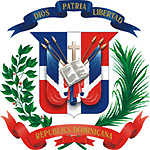 REPUBLICA DOMINICANAINSTITUTO AGRARIO DOMINICANOM E M O R I A   INSTITUCIONAL2018I. ÍndiceContenido							           PaginasII. Resumen Ejecutivo..........................................................................................1-6III. Información Base Institucional......................................................................7-9Misión y Visión de la InstituciónBreve Reseña de la Base Legal de la InstituciónPrincipales Funcionarios de la Institución IV. Resultados de la Gestión del Año...............................................................11-53Metas Institucionales de Impacto a la CiudadaníaIndicadores de GestiónPerspectiva EstratégicaMetas PresidencialesSistema de Monitoreo de la Administración PúblicaPlanificación de Recursos Humanos Organización del Trabajo Gestión de Empleos.Gestión de Rendimiento.Gestión de Compensación.Gestión de Desarrollo. Gestión de Relaciones Humanas y Sociales.	Perspectiva OperativaÍndice de TransparenciaÍndice de Uso TIC e Implementación de Gobierno ElectrónicoNormas de Control InternoPlan Anual de ComprasAuditorias y Declaraciones JuradasPerspectiva de los UsuariosSistema de Atención CiudadanaEntrada de Servicios en Línea, Simplificación de Trámites, Mejora de Servicios Públicos.Otras Acciones DesarrolladasLa Ejecución de Proyectos que Surgieron de las Visitas Sorpresas que Realiza el Excelentísimo Señor presidente de la Republica Lic. Danilo Medina Sánchez por Todo el País.Departamento de Producción.Departamento Administrativo.Departamento de Transportación. Departamento de ComunicacionesDepartamento de Revisión y Análisis.Departamento de Recursos HumanosDepartamento de Planificación y Desarrollo.Departamento Jurídico.Programas Especializados.Participación en Conferencias y ForosV. Gestión Interna……………………………………………………….........54-58Desempeño Físico y Financiero del PresupuestoContrataciones y Adquisiciones1. Resumen de Licitaciones Realizadas en el Período2. Resumen de Compras Contrataciones  Realizadas en el período 3. Rubros Identificación de Contratos4. Descripción del Proceso5. Proveedores Contratados6.Tipo Documento Beneficiario7. Monto ContratadoVI.   AnexosII. Resumen EjecutivoPrincipales Actividades Realizadas por el Instituto Agrario Dominicano en el Año 2018.El Instituto Agrario Dominicano (IAD), sostenido en el apoyo financiero ofrecido por el Gobierno Central durante el período Enero – Octubre del año 2018, desarrolló un conjunto de actividades para promover y apoyar la producción en los Asentamientos Campesinos de la Reforma Agraria, entre las cuales citamos las siguientes:La ejecución de 51 proyectos productivos para dar respuesta a los compromisos contraídos por el Excelentísimo Señor presidente de la República, Lic. Danilo Medina Sánchez, con los pequeños agricultores durante las visitas sorpresas a las zonas rurales del País. Entre estos se destacan 15 proyectos terminados, con una inversión de RD$ 196.12 millones para beneficiar 8,998 familias parceleras que se están incorporando a la actividad productiva en una superficie de 224,023 tareas.Los proyectos terminados son: Rehabilitación de la Planta Procesadora de Cereales y Papillas del Consorcio Cooperativo El Pozo en la Provincia María Trinidad Sánchez, con una inversión de  RD$ 91.23 millones, Rehabilitación y puesta en funcionamiento de la Factoría Las Damas y  Desarrollo Productivo de los AC-118 Mogollón I y 356 Mogollón II, en la Provincia San Juan, con una inversión de RD$25.87 millones, Construcción Centro de Acopio en la Comunidad de Guayajayuco,  la Reactivación Productiva del AC-096 Sabana Larga y Reconstrucción de los Canales de Riego Rio del Padre – Artibonito en la Provincia Elías Piña, con una inversión de RD$19.6 millones, Reactivación Productiva del AC-580 La Sábila y la entrega y puesta en operación de cinco (5) sistema de riego por bombeo en la Comunidad  de Las Charcas en la Provincia de Azua, con una inversión de RD$23.15 millones, Reactivación Productiva de los Asentamientos Campesinos No.434 y 436 Bosque Seco II y IV en la Comunidad Cabeza de Toro, Provincia Bahoruco, con una inversión de RD$15.09 millones, Fomento de Ganado Bovino en los AC 314 y 42 Catarey y Pino Herrado en la Provincia San Cristóbal, con una inversión de RD$ de 5.12 millones, Rehabilitación y Fomento de Café y Cacao en la Cuenca Alta del Rio Yuna en la Provincia Monseñor Nouel, con una inversión de RD$7.90 millones, Desarrollo Productivo de la Comunidad de Guayabal en la Provincia Independencia, con una inversión de RD$3.66 millones, Renovación de Plantaciones de Cacao y Café en la Comunidad de Jamey en la Provincia San Cristóbal, con una inversión de  RD$ 1.93 millones, Fomento de Cultivo de Plátano en los Asentamientos Campesinos No. 397 San Martín de Porres y 276 Calderas en la Provincia Peravia, con una inversión de RD$ 3.91 millones, Instalación de una Fábrica de Casabe en el Duey  en la Provincia Sánchez Ramirez y finalmente la Construcción y Rehabilitación de tres (3) viveros; dos de (2) Cacao y uno (1) de Pimienta en la Comunidad de Yamasá, Provincia Monte Plata, con una inversión de RD$ 2.44 millones. También fueron adquiridos y entregados 11 camiones de carga que beneficiaron a las comunidades de Las Matas de Farfán  de la Provincia San Juan, Villa Altagracia  de la Provincia San Cristóbal, Tamboril de la Provincia Santiago, Las Calderas y Productores de Mango de Baní de la Provincia Peravia, Sabana Cruz y Sabana Larga de la Provincia Elías Piña; El Yayal,  La Coyera y  la Cooperativa D-10, de El Factor  de la Provincia María Trinidad Sánchez y El Valle de la Provincia Hato Mayor, con una inversión  total de RD$21.95 millones y beneficiaron a 2,108 productores.  Asimismo, se adquirieron y entregaron 4 tractores equipados con rastra y mureador a las comunidades de El Cercado de la Provincia San Juan, Don Juan de la Provincia Monte Plata, Las Calderas de la Provincia Peravia y La Isabela de la Provincia Hato Mayor, con una inversión de RD$7.16 millones y beneficiaron a 941 productores.Se destaca también, que en este período se pusieron en marcha los siguientes Proyectos: Fomento y Procesamiento del Cultivo de Pitahaya en el   AC-052 Vicente Noble en la Provincia Barahona, Relanzamiento del AC-053 Tierra Nueva en la Provincia Independencia, Proyecto para el Desarrollo Productivo del AC-259 Macasias y la Sección Los Rinconcitos en la Provincia Elías Piña, Construcción de un Centro de Acopio y Empacadora de Aguacate en Tamboril en la Provincia Santiago, Suministro e Instalación de Electrobombas, electrificación y Estación de Bombeo y Tina de Descarga en el Granado y Guanarate y Rehabilitación y Conversión de Motobombas a Electrobombas y Equipamiento Sistemas de Bombeo en la Comunidad de Cabeza de Toro, en la Provincia Bahoruco. Estos proyectos se ejecutan con una inversión de RD$ 85.96 millones, para beneficiar a 926 familias campesinas.Se señala además, la entrega de 16 quintales de semilla de pasto,  2,139 quintales de fertilizantes y otros insumos (fungicidas, insecticidas, herbicidas, etc.), 2,050  Cajas dobles de Abeja y  210 especies  de Ovinos y Caprinos para apoyar las actividades de unos 2,032 productores de las comunidades Cerro Colorado y Boca de Cachón en la Provincia Independencia, Yamasá y Monte Plata en la Provincia Monte Plata, La Salvia de los Quemaos, Hoyo del Pino en la Provincia Monseñor Nouel, Las Mercedes  en la Provincia Pedernales, Villa Altagracia en la Provincia San Cristóbal y Monte Bonito-Padre Las Casas en la Provincia Azua, con una inversión de RD$ 6.93 millones.  Titulación Definitiva			El IAD, en coordinación con la Comisión Permanente de Titulación de Tierras del Estado, trabajó activamente en la dotación de Títulos Definitivos de parcelas y solares a parceleros de Reforma Agraria, logrando la entrega de 12,846 títulos definitivos de propiedad, con una superficie de 83,945.77 tareas, que beneficiaron a igual cantidad de familias parceleras de las provincias: San Cristóbal, Peravia, San Juan, Monte Plata, Azua, Espaillat, Duarte, María Trinidad Sánchez, Santiago, el Seibo, Dajabón, Valverde y Monte Cristi.Distribución de TierrasFueron preparado un total de cinco (5) asentamientos campesinos en los cuales se distribuirá una superficie de 92,236 tareas y beneficiarán a 2,207 familias campesinas con una carga familiar de 13,242 personas. Estos Asentamientos Campesinos pertenecen a las Oficinas Regionales de Barahona, Monte Plata y las Oficinas Provinciales de Azua, Hato Mayor y El Seibo.También fueron entregados 873 títulos de asignación provisional a igual número de parceleros en las 14 Oficinas Regionales de la Institución, donde se destacan 244 títulos en la Oficina Regional Barahona, 180 títulos en la Oficina Regional Monte Plata, 109 en San Cristóbal y 79 títulos entregados a familias   del Proyecto Habitacional Villa Esperanza de El Carrizal, construido por la Fundación Norteamericana Orphan´s Heart en la Provincia de Azua, con una superficie total de 26,912.32 tareas.Obras de Infraestructura de Apoyo a la Producción 	Para apoyar las actividades productivas que desarrollan los parceleros de la Reforma Agraria fueron realizadas obras de infraestructura, tales como: La construcción y rehabilitación de 304.50 kilómetros de caminos de acceso e inter parcelarios, 23.25 kilómetros de canales de riego, drenaje y bermas, rehabilitación de 2.4 kilómetros de muro, canalización de 2.9 kilómetros de río, nivelación de 708 tareas, desmonte de 450 tareas y finalmente la construcción y rehabilitación de 26 lagunas. Asimismo, fueron instalados y reparados 15 sistemas de bombeos. Estas acciones fueron ejecutadas con una inversión de RD$53.73 millones y beneficiaron 4,658 productores de los asentamientos agrarios.Organización de Cooperativas El IAD, en coordinación con el Instituto de Desarrollo y Crédito Cooperativo (IDECOOP), logró la formalización e incorporación por el Poder Ejecutivo de cinco (5) nuevas cooperativas agropecuarias y la estructuración de 9 cooperativas, las cuales están en proceso de capacitación y elaboración de expedientes y cuentan con una matrícula de 983 miembros o socios.Producción AgrícolaEl IAD, promovió y apoyó la siembra de 1,500,955 tareas y la cosecha de 2,128,058 tareas de diferentes cultivos, con una producción de 20.1 millones de quintales de alimentos, cuya comercialización generó ingresos para las familias parceleras por un monto de RD$14,768 millones. Del Cultivo del Arroz se sembraron y cosecharon 1,041,133 y 1,194,547 tareas respectivamente; con una producción de 5,572,219 quintales de arroz en cáscara, cuya venta generó ingresos por valor de RD$6,000.57 millones. III. Información Base Institucionala) Misión y Visión		Misión	Promover la aplicación de políticas de desarrollo integral sostenible de las familias agrarias, mediante un proceso de acompañamiento en organización y capacitación, a partir de la captación, distribución, regularización de tierra y la consolidación de los asentamientos campesinos.  	Visión	Ser una reforma agraria consolidada con una estructura social integrada, organizada y capacitada que garantice una producción agropecuaria sostenible, contribuyendo al bienestar social y a la seguridad alimentaria del país.b) Base Legal 	Durante el período 1930-1961: En el gobierno del Presidente Rafael Leónidas Trujillo Molina, se promulgó la Ley No.1783 del 18/08/48 sobre colonización agraria, a fin de legalizar los asentamientos campesinos realizados.	Promulgación de la Ley No. 3589, del 27/06/53, después de la cesación de las colonias agrícolas estatales, a fin de propiciar el carácter empresarial del campesino dominicano.Ley No.5879 del 27 de Abril del año 1962, Gaceta Núm. 8671, que crea el Instituto Agrario Dominicano, como organismo responsable de ejecutar los Programas de Reforma Agraria en el País.Ley No. 496 del 23 de Octubre de 1969, Gaceta Núm. 3128 que crea el Directorio del IAD Ley No.191 del 20 de Octubre del Año 1967, que traspasa al IAD la propiedad de los terrenos de las Colonias Agrícolas establecidas antes del año 1962.Ley No.532 del 12 de Diciembre del Año 1969, que dispone la promoción del desarrollo del Sector Agropecuario, mediante el ofrecimiento de los servicios de Educación Agropecuaria, Asistencia Técnica y Crediticia, Construcción y Mantenimiento de Caminos Interparcelarios y la Organización Rural.Ley No.145 del 7 de Abril del Año 1975, que prohíbe donar, vender o negociar las parcelas de la Reforma Agraria.Ley No.55 del 7 de Mayo del Año 1997, que reconoce el derecho de la mujer para accesar en   igualdad de condiciones que el hombre a las parcelas o predios de la Reforma Agraria. c) Principales Funcionarios de la InstituciónIng. Agrón. Emilio Toribio OlivoDirector GeneralLic. Antonio de LeónSubdirector GeneralLic. Pablo Geovanny Cedano SantosDirector Administrativo  FinancieroIV. Resultados de la Gestión del AñoMetas institucionales de Impacto en la Ciudadanía Captación de Tierra En este renglón, el Departamento de Estudios y Captación de Tierras, estableció como meta para el año 2018, captar una superficie de 84,334 tareas; en este sentido se investigó una superficie de 65,552.60 en las cuales se realizaron los levantamientos topográficos correspondientes para determinar las áreas y localizar los ocupantes.Distribución de TierrasEl Instituto Agrario Dominicano, a través del Departamento de Distribución de Tierras, programó realizar un total de 18 nuevos asentamientos para distribuir una superficie de 136,187 tareas entre 3,642 familias, con una carga familiar de 11,010 personas. De estos se lograron preparar cinco (5) que aún están pendientes de entrega, tal como se detalla a continuación: El Calvario II en la Oficina Regional No. 13 Monte Plata, Batey II, VII, VIII, y IX en la Oficina Regional No. 6 Barahona y El Carrizal, Mata de Palma y La Piñita en las Oficinas Provinciales de Azua, El Seibo y Hato Mayor respectivamente.También fueron entregados 873 títulos de asignación provisional a igual número de parceleros en las 14 oficinas regionales de la Institución, donde se destacan 244 títulos en la Oficina Regional de Barahona, 180 en la Oficina Regional de Monte Plata, 109 en la Oficina Regional de San Cristóbal y 136 en la Oficina Regional de San Juan.Producción AgrícolaPara el año 2018 la Institución, a través del Departamento de Producción se trazó como meta promover la siembra en los asentamientos campesinos de una superficie de 2,373,237 tareas de diferentes cultivos, de la cual logró sembrar 1,500,955 para obtener un 63.24% de ejecución.Además, programó la recolección en una superficie de 3,119,533 tareas, alcanzando un nivel de ejecución de 68.21% al cosecharse 2,128,058 tareas. El volumen de producción estimado fue de 23.60 millones de quintales de alimentos, lográndose obtener 20 millones de quintales equivalentes a un 86.95% de ejecución.Los ingresos programados por la comercialización de los volúmenes de producción esperada fueron de RD$30,371 millones y se ejecutaron RD$14,768.14 millones para un 48.68% de ejecución.Producción PecuariaEn los asentamientos pecuarios de la Reforma Agraria se estimó obtener 83.3 millones de litros de leche y se obtuvo 63.2 millones, para un 76% de ejecución. Así mismo, se programó producir 17.1 millones de kilogramos de carne, obteniéndose 4.0 millones para un 23.5% de ejecución.El valor total estimado por concepto de la venta de la producción de leche y carne fue de RD$2,987.7 millones y se logró obtener recursos por el orden RD$1,865.5 millones para una ejecución de 62%. Financiamiento        En este aspecto, las actividades productivas en los asentamientos campesinos demandaron recursos económicos por valor de RD$10,420.7 millones. De estos el IAD canalizó financiamiento al Banco Agrícola por un monto de RD$323.0 millones.Dentro de los cultivos que requirieron mayor financiamiento están; el arroz con una demanda estimada en 6,220.5 millones, ejecutándose 265.4 con un 4.2%, la yuca con un monto demandado de RD$292.3 millones, obteniendo RD$618,688 mil, con un nivel de ejecución de 0.21%. Las musáceas demandaron un monto de RD$612.7 millones, de los cuales RD$330.7 millones correspondieron al cultivo de plátano y RD$192.7 millones al guineo. De estos se canalizaron RD$ 13.60 millones para el Plátano y RD$ 2.13 millones para el Guineo, obteniéndose ejecuciones de 4.12% y 7.5% respectivamente.Obras de InfraestructuraSe programó construir y rehabilitar 34 kilómetros de caminos ínter parcelario, de los cuales se construyeron y rehabilitaron 304.50 kms para obtener un 895.59% de ejecución.  Además, 13 kms de canales de riego y drenaje, de los cuales se ejecutaron 23 kilómetros para un 178.85% de ejecución.También se programó construir y rehabilitar 860 ml de alcantarillas y se construyeron y rehabilitaron 13 unidades.Otras acciones ejecutadas no contempladas en el Plan Operativo, fueron: la construcción de 1 km de berma, reparación e instalación de quince (15) equipos de bombeo y finalmente la construcción y rehabilitación de 23 lagunas.Desarrollo SocialEl Departamento de Desarrollo Social de la Institución programó 491 eventos de organización, promoción social, capacitación y mejoramiento de vida para beneficiar a 14,730 participantes.De esta programación se ejecutaron 285 eventos que beneficiaron a 9,114 participantes, alcanzando porcentajes de ejecución de 58 y 62%, respectivamente.Indicadores de Gestión Perspectiva EstratégicaMetas PresidencialesEntre las metas presidenciales trazadas al Sector Agropecuario  fueron consideradas la titulación definitiva de los parceleros de Reforma Agraria y la estructuración  de asociaciones y cooperativas de productores Agropecuarios, las cuales deben ser  gestionadas por el Instituto Agrario Dominicano; en este sentido nuestra institución  en coordinación con la Comisión Permanente de  Titulación de Tierras del Estado, para el período analizado logró dotar de su título de propiedad a 12,846 productores de Reforma Agraria, que representa un 85.64% del total de títulos programados en el año 2018. Con esta entrega el avance de la meta trazada para el período de gobierno 2016- 2020, alcanza un porcentaje de 35.91% equivalente a un total de 21,546 títulos definitivos entregados.En el aspecto organizativo, el IAD en coordinación con el Instituto de Desarrollo y Crédito Cooperativo (IDECOOP), logró la incorporación de 5 nuevas cooperativas agropecuarias de parceleros de Reforma Agraria y estructurar 9 nuevas cooperativas que están en proceso de capacitación y preparación de expedientes; asimismo, fueron formados 21 comités gestores de cooperativas en diferentes asentamientos campesinos. Se destaca también, que se estructuraron 9 asociaciones campesinas de parceleros y se incorporaron doce (12). También se logró la reestructuración de tres (3) asociaciones de parceleros.ii	Sistema de Monitoreo de la Administración Pública(SISMAP).Planificación de Recursos Humanos La Oficina de Recursos Humanos, con el propósito de asegurar un buen rendimiento por parte de los colaboradores, realizó una revisión sistemática de las necesidades de cada dependencia, con el fin de asegurar que los colaboradores tengan las competencias y perfil requerido de los cargos que ocupan.El Departamento de Planificación y Desarrollo, programó el monto trimestral para sustentar el pago de la Nómina del Personal que labora en la Institución.   Organización del Trabajo	Bajo la asesoría del Ministerio de Administración Pública, el IAD, realizó las coordinaciones de lugar para efectuar los ajustes correspondiente del Manual de Organización y Manual de cargos acorde a la nueva Estructura Organizativa  aprobada en octubre de 2017.	Manual de Cargos 	Se realizaron los levantamientos finales requeridos para concluir el Manual de Cargos, el cual estaba elaborado hasta el grupo ocupacional IV y conforme a la estructura organizativa aprobada en el mes de octubre del año 2017 por el MAP, se incluyó el grupo ocupacional V en dicho documento; el mismo fue remitido a dicho ministerio para su primera revisión. 	Manual de Organización y Funciones	Conforme a la nueva estructura Organizativa del IAD, se finalizó la elaboración del Manual de Organización, el cual fue remitido por la máxima autoridad de la Institución con la resolución aprobatoria, a los fines de que sea refrendada por el Ministro de Administración Pública.	Mapa de Procesos	El mapa de procesos aprobado por la máxima autoridad de la Institución y validado por el MAP en el 2017, no fue objeto de cambio en este año, por lo tanto, sigue vigente.Gestión de EmpleosDurante el período no se realizó ningún Concurso para cubrir las posibles vacantes, en virtud de que no se ha aprobado el Manual de Cargos de la Institución. En cuanto a la rotación de personal, se realizaron las mediciones correspondientes desde enero hasta el mes de septiembre con un índice de 3.08%. Igualmente, el índice de absentismo desde enero a septiembre fue de 0.98%. En cuanto al Sistema de Administración de Servidores Públicos (SASP), se avanza para su establecimiento e implementación en la Institución. Actualmente estamos a la espera de que el MAP termine de migrar los datos y configuración.  Gestión de RendimientoFue evaluado el desempeño de 2,471 empleados de la Institución correspondiente al período 2017-2018, se impartió un taller sobre evaluación de desempeño en el que participaron 27 servidores de la Institución y se entregaron 38 medallas al mérito a igual número de servidores con más de 25 años laborando en la Institución, con lealtad, honradez y eficiencia.  Gestión de Compensación 	En el mes de mayo de 2018 fue aprobada por el Ministerio de Administración Pública una propuesta de escala de salarios que se elaboró en la Institución.Gestión del Desarrollo Durante este año no hubo incorporados al sistema de carrera administrativa, ya que en la actualidad el Ministerio de Administración Pública (MAP) no está incorporando servidores, pues están cambiando la incorporación para que se realice por concurso. En la actualidad en la Institución tenemos incorporado a la Carrera administrativa 635 empleados	fueron realizados 6 cursos, diplomados y talleres, los cuales estuvieron orientados a ampliar los conocimientos para un mejor desempeño laboral, entre los que se destacan: Taller Mejores Prácticas de Administración de Contratos, Diplomado Internacional sobre Cooperativismo, Administración e Investigación Científica, Taller sobre las 3Rs. En estas capacitaciones participaron 69 empleados.Gestión de Relaciones Humanas y Sociales.	En este aspecto, la Institución tiene designado oficialmente un representante ante las Comisiones de Personal y desde el año 2013 se constituyó la Asociación de Empleados Públicos (ASP) en el IAD.	Asimismo, conforme lo establece la Ley 41-08 de Función Pública, se gestionó el pago de beneficios laborales por un monto de RD$629,184.72 beneficiando a 20 empleados desvinculados de la Institución. 	Se recibió el apoyo de una especialista en salud ocupacional de la Administradora de Riesgos Laborales para realizar las evaluaciones pertinentes de lugar. Organización de la Función de Recursos Humanos.	Se realizó la encuesta de clima organizacional correspondiente al año 2018, bajo las orientaciones del Ministerio de Administración Pública, la cual fue aplicada a una muestra de 388 empleados de la Sede Central del IAD.Gestión de Calidad	En el marco del compromiso asumido por el IAD, para implantar los procesos institucionales con la calidad que ameritan los nuevos tiempos, se ejecutaron las siguientes actividades:Fue finalizado el Autodiagnóstico de la situación actual de la Institución, conforme al Marco Común de Evaluación (CAF, por sus siglas en ingles) y remitido al MAP para su segunda revisión. Se continúo trabajando en la elaboración de la Carta Compromiso al Ciudadano bajo la asesoría del MAP, en la cual avanzamos en: Elaboración y aplicación de la encuesta de satisfacción y se realizaron actividades de sensibilización, tanto con la máxima autoridad, como con los responsables de áreas de la Institución.Perspectiva OperativaÍndice de TransparenciaSe recibieron 18 solicitudes de información, de las cuales 7 fueron respondidas en tiempo hábil y 12 están pendientes. Estas solitudes procedieron mayormente de estudiantes universitarios, abogados, beneficiarios de parcelas y particulares. Estuvieron dirigidas principalmente a las áreas de Captación, Distribución de Tierras, Consultoría jurídica, Recursos Humanos y Área Financiera Administrativa de la Institución. A través del responsable de la Oficina de Libre Acceso a la Información se participó en todas las sesiones del Comité de Compras y Contrataciones de la Institución, así como en las reuniones de trabajo de diversas comisiones, entre estas: Comisión de Ética Pública, Comité de Calidad, Normas Básicas de Control Interno, entre otras.En este período, se logró la aprobación del Código de Ética Pública institucional, por parte de la máxima autoridad del IAD, el cual fue divulgado y socializado a nivel de la Sede Central de la Institución.  Además, se elaboró el instructivo para la apertura del Buzón de Denuncias del IAD, con el objetivo de canalizar las denuncias, quejas y sugerencias, tanto de los servidores como de los usuarios de la institución, el cual fue aprobado y socializado por la Comisión de Ética Publica del IAD. Además, 29 funcionarios nombrados por decreto en el Instituto Agrario Dominicano firmaron el Código de Pauta Ética.Índice  de Uso TIC e Implementación de Gobierno Electrónico.Bajo las directrices de la Oficina Presidencial de Tecnologías de la   Información y Comunicación (OPTIC), se realizó una preevaluación del comportamiento de este indicador en la Institución, mediante la cual se identificaron las debilidades que fueron convertidas en oportunidades de mejoras, a través de la aplicación de las siguientes acciones: Creación de política para la eliminación y/o destrucción segura de datos de medios de almacenamiento.Creación de Acuerdo de Confidencialidad del empleado para el uso de la TICs.Instalación de un termostato digital en el centro de datos (área de servidores).Cifrado de los medios de almacenamiento que guardan información clasificada de la Institución.Copias de seguridad de los correos electrónicos institucionales.Implementación de un método de suscripción a las noticias del Portal Institucional.Creación de un apartado de los servicios institucionales en la Red Social FACEBOOK.Creación de un foro de discusión para la participación ciudadana en el Portal Institucional.Las acciones descritas permitieron mejorar nuestro índice, alcanzando un porcentaje de 49.20% al mes de noviembre 2018.Normas de Control InternoSe realizaron trabajos relacionadas con las normas y procedimientos establecidos para el fortalecimiento institucional, entre estos: Elaboración del  Manual de Organización y Funciones, el cual fue aprobado por la Máxima Autoridad de la Institución  y refrendado por el Ministro de Administración Pública, elaboración de cuatro (4) manuales de funciones de diferentes áreas. También se colaboró con el área de Recursos Humanos para concluir el manual General de Cargos de la Institución, el cual fue remitido a dicha área para su revisión y conclusión y se establecieron las coordinaciones de lugar en el Ministerio de Administración Pública, para iniciar la elaboración de los manuales de procedimientos de la Institución.  Plan  Anual  de  ComprasDurante el año 2018 la Institución elaboró el Plan de Compras, el cual ascendió a un monto de RD$271,715,517.00 Declaraciones JuradasEn este aspecto 25  funcionarios de la Institución rindieron su declaración jurada, en cumplimiento de la Ley No.311-14 sobre Declaración Jurada de Patrimonio.Perspectiva de los Usuarios   Sistema de Atención Ciudadana 3-1-1.             Este sistema fue puesto en vigencia desde el año 2017 en la Institución y a través del mismo en el año 2018 se recibió una solicitud de información, la cual procuramos su entrada en línea y fue respondida al usuario en tiempo hábil.   Entrada de Servicios en Línea, Simplificación de Tramites, Mejora de Servicios Públicos.A final del año 2018 se inició la implementación de las solicitudes, mediante el Sistema de Acceso a la Información Pública (SAIP); a través del mismo se recibieron ocho (8) solicitudes, de las cuales seis (6) fueron respondidas satisfactoriamente y dos (2) están en proceso para tales fines, por lo que las áreas involucradas para dar respuestas a dichas solicitudes tuvieron eficacia tramitando   y contestando en tiempo hábil las mismas. 	Cabe señalar, que con el auspicio del Ministerio de Administración Pública y el acompañamiento de la Empresa de Consultores Deloitte, fue iniciado en el IAD, el Proyecto de Mejora y Simplificación de Procesos, bajo el marco de la iniciativa de Republica Digital; para tales fines la institución, identificó los procesos siguientes: Certificado de Títulos Provisionales y Certificaciones   de Asentados Legal. Ambos procesos fueron levantados, analizados y se tiene una propuesta preliminar de simplificación de los mismos.c) Otras Acciones Desarrolladas1-La Ejecución   de  Proyectos que Surgieron de las Visitas Sorpresas que Realiza el Excelentísimo Señor  Presidente de  la  Republica  Lic.  Danilo  Medina  Sánchez  por todo el País.	La Dirección General del IAD orientó sus esfuerzos en la ejecución de 51 proyectos de apoyo a la producción para dar respuesta a los compromisos contraídos por el Excelentísimo Señor presidente de la República, Lic. Danilo Medina Sánchez, con los sectores productivos de las zonas rurales del País. De estos, fueron terminados 15 proyectos, con una inversión de RD$ 196.12 millones para beneficiar a 8,998 familias parceleras que se están incorporando a la actividad productiva en una superficie de 224,023 tareas.Los proyectos terminados son: Rehabilitación de la Planta Procesadora de Cereales y Papillas del Consorcio Cooperativo El Pozo en la Provincia María Trinidad Sánchez, con una inversión de  RD$ 91.23 millones, Rehabilitación y puesta en funcionamiento de la Factoría Las Damas y  Desarrollo Productivo de los AC-118 Mogollón I y 356 Mogollón II, en la Provincia San Juan, con una inversión de RD$25.87 millones, Construcción Centro de Acopio en la Comunidad de Guayajayuco,  la Reactivación Productiva del AC-096 Sabana Larga y Reconstrucción de los Canales de Riego Rio del Padre – Artibonito en la Provincia Elías Piña, con una inversión de RD$19.6 millones, Reactivación Productiva del AC-580 La Sábila y la entrega y puesta en operación de cinco (5) sistema de riego por bombeo en la Comunidad  de Las Charcas en la Provincia de Azua, con una inversión de RD$23.15 millones, Reactivación Productiva de los Asentamientos Campesinos No.434 y 436 Bosque Seco II y IV en la Comunidad Cabeza de Toro, Provincia Bahoruco, con una inversión de RD$15.09 millones, Fomento de Ganado Bovino en los AC 314 y 42 Catarey y Pino Herrado en la Provincia San Cristóbal, con una inversión de RD$ de 5.12 millones, Rehabilitación y Fomento de Café y Cacao en la Cuenca Alta del Rio Yuna en la Provincia Monseñor Nouel, con una inversión de RD$7.90 millones, Desarrollo Productivo de la Comunidad de Guayabal en la Provincia Independencia, con una inversión de RD$3.66 millones, Renovación de Plantaciones de Cacao y Café en la Comunidad de Jamey en la Provincia San Cristóbal, con una inversión de  RD$ 1.93 millones, Fomento de Cultivo de Plátano en los Asentamientos Campesinos No. 397 San Martín de Porres y 276 Calderas en la Provincia Peravia, con una inversión de RD$ 3.91 millones, Instalación de una Fábrica de Casabe en el Duey  en la Provincia Sánchez Ramirez y finalmente la Construcción y Rehabilitación de tres (3) viveros; dos de (2) Cacao y uno (1) de Pimienta en la Comunidad de Yamasá, Provincia Monte Plata, con una inversión de RD$ 2.44 millones. También fueron adquiridos y entregados 11 camiones de carga que beneficiaron a las comunidades de Las Matas de Farfán  de la Provincia San Juan, Villa Altagracia  de la Provincia San Cristóbal, Tamboril de la Provincia Santiago, Las Calderas y Productores de Mango de Baní de la Provincia Peravia, Sabana Cruz y Sabana Larga de la Provincia Elías Piña; El Yayal,  La Coyera y  la Cooperativa D-10, de El Factor  de la Provincia María Trinidad Sánchez y El Valle de la Provincia Hato Mayor, con una inversión  total de RD$21.95 millones y beneficiaron a 2,108 productores.  Asimismo, se adquirieron y entregaron 4 tractores equipados con rastra y mureador a las comunidades de El Cercado de la Provincia San Juan, Don Juan de la Provincia Monte Plata, Las Calderas de la Provincia Peravia y La Isabela de la Provincia Hato Mayor, con una inversión de RD$7.16 millones y beneficiaron a 941 productores.Se destaca también, que en este período se pusieron en marcha los siguientes Proyectos: Fomento y Procesamiento del Cultivo de Pitahaya en el   AC-052 Vicente Noble en la Provincia Barahona, Relanzamiento del AC-053 Tierra Nueva en la Provincia Independencia, Proyecto para el Desarrollo Productivo del AC-259 Macasias y la Sección Los Rinconcitos en la Provincia Elías Piña, Construcción de un Centro de Acopio y Empacadora de Aguacate en Tamboril en la Provincia Santiago, Suministro e Instalación de Electrobombas, electrificación y Estación de Bombeo y Tina de Descarga en el Granado y Guanarate y Rehabilitación y Conversión de Motobombas a Electrobombas y Equipamiento Sistemas de Bombeo en la Comunidad de Cabeza de Toro, en la Provincia Bahoruco. Estos proyectos se ejecutan con una inversión de RD$ 85.96 millones, para beneficiar a 926 familias campesinas.2.-Departamento de Producción Asistencia Técnica	Las actividades realizadas por esta División, estuvieron centradas en 3 aspectos fundamentales, que fueron: La distribución de material de siembra, insumos técnicos y la supervisión y asistencia a los parceleros.Distribución de Material de Siembra e insumos técnicos	Se señala la entrega de 16 quintales de semilla de pasto,  2,139 quintales de fertilizantes y otros insumos (fungicidas, insecticidas, herbicidas, etc.), 2,050  Cajas dobles de Abeja y  210 especies  de Ovinos y Caprinos para apoyar las actividades de unos 2,032 productores de las comunidades Cerro Colorado y Boca de Cachón en la Provincia Independencia, Yamasá y Monte plata en la Provincia Monte Plata, La Salvia de los Quemaos, Hoyo del Pino en la Provincia Monseñor Nouel, Provincia San Juan, Las Mercedes  en la Provincia Pedernales, Villa Altagracia en la Provincia San Cristóbal y Monte Bonito-Padre las Casa en la Provincia Azua, con una inversión de RD$ 6.93 millones.  Supervisión y Asistencia al Parcelero	Con el objetivo de orientar a los parceleros de Reforma Agraria para mejorar las prácticas de cultivos y así aumentar la producción agropecuaria se realizaron unas 9,300 visitas de supervisión, asistencia técnica a los parceleros en los asentamientos campesinos.Maquinarias y Equipos AgrícolasEl Instituto Agrario Dominicano dispone de una flotilla de tractores agrícolas, la cual fue sometida a numerosas reparaciones por un valor de RD$1,225,831, lo que posibilitó la preparación de 38,852 tareas en asentamientos campesinos de 10 oficinas regionales de la Institución.Agroindustria	Durante el periodo, se desarrollaron las siguientes actividades:Revisión de informe de precios diarios a nivel de los diferentes mercados agropecuarios del Distrito Nacional y Municipio Santo Domingo.Monitoreo de los organismos regionales para dar seguimiento a las actividades de comercialización realizada en los asentamientos campesinos.Análisis y procesamiento de informes mensuales de comercialización sobre los diferentes rubros agropecuarios que se producen en los asentamientos campesinos.Participación con un Stand en la edición No.30 de la Feria Nacional Agropecuaria, celebrada en las instalaciones de la Ciudad Ganadera del 9 al 18 de marzo 2018 y tuvo como lema: Unidos por la Soberanía Alimentaria y el Fomento de las Agroexportaciones.Participación con Stand en la décima cuarta versión de la Feria Expo Mango 2018, celebrada en la Plazoleta del Ayuntamiento de la Ciudad de Baní del 27 de Junio  al 01 de Julio de 2018, dedicada al destacado agroempresario  Roberto Serrano, presidente de la Famosa AgroindustrialSeguimiento a diferentes proyectos relacionados con el establecimiento y desarrollo de agroindustrias, como son: Proyecto Extracción de Aceite de Coco en el AC-087 Majagual, Provincia Samaná; Instalación de una Fábrica de Casabe en los Cerros de Duey en Sánchez Ramirez, Construcción Centro de Acopio para Almacenamiento de Cascara de Naranja Agria en Monte Grande, Provincia Dajabón; Producción e Industrialización del Cultivo de Cereza en Haras Nacionales; Proyecto de Panadería y Repostería Las Maguanas y Rehabilitación Factoría Las Damas en San Juan; Modernización y Transformación de la Factoría de Arroz APABY en la Provincia Duarte; Rehabilitación y Modernización de la Factoría Consorcio Cooperativo El Pozo de Nagua, La Faly en Limón del Yuna, Las Lagunas de Nisibón en Higuey, La esperanza en San Cristóbal, entre otros.También participó conjuntamente con  el Departamento de Planificación y Desarrollo en la formulación de 47 perfiles de Proyecto que generaron las visitas sorpresas, que el Señor Presidente de la Republica realiza cada semana en las comunidades de los asentamientos campesinos.3.-Departamento AdministrativoA través de este Departamento, se canalizaron un conjunto de actividades, con el firme propósito de optimizar el desenvolvimiento y funcionabilidad de la Institución, dentro de las cuales podemos citar:Se elaboraron y tramitaron 1,351 cartas de rutas y 2,846 dietas por  valor de   RD$ 11,533,290.00Se solicitó el pago por concepto de alquiler de casas por valor de RD$ 282,600.00. Se emitieron órdenes para consumo de servicios alimenticios por valor de      RD$ 9,162,610.04.Se solicitó el pago por concepto de servicio de trasporte del personal de la Institución por un monto de RD$4,320,000.00.Se gestionó el pago por concepto de servicios básicos, como energía eléctrica, suministro de agua potable, recogida de basura y comunicación, por un monto de RD$8,053,174.62.Se suministraron 63,866 galones de gas-oil para la realización de diversos trabajos de la Institución.4.-Departamento de Transportación.	En este aspecto se señala, que el parque de maquinarias, equipos y medios de transporte que posee el IAD para ofrecer servicios y apoyar las actividades agropecuarias en los asentamientos campesinos, fue reforzado con la adquisición, reparación y mantenimiento de setenta y dos (72) equipos agrícolas, de construcción y transporte, tanto en la Sede Central como en los organismos regionales, en este sentido se reportó lo siguiente:Reparación de seis (6) tractores, cinco (5) bulldozer, dos (2) greader,  un (1) rodillo, dos (2) palas cargadoras y dos (2) colas.Reparación de catorce (14) camionetas y diez (10) camiones.Adquisición de cuatro (4) Camionetas y veinticinco (25) motocicletas.	Estas adquisiciones y reparaciones representaron en el período una inversión de RD$26.28 millones. 5.-Departamento de Comunicaciones.Mediante este Departamento, se realizaron acciones que permitieron mantener informado al público en general y al sector agropecuario en particular, sobre las principales ejecutorias llevadas a cabo por la Dirección General a favor de los productores de Reforma Agraria, entre estas se destacan:La realización de Ciento Treinta y Seis (136) coberturas de prensa a diferentes actividades. Se colocaron cincuenta y una (51) notas de prensa en medios impresos y cincuenta y nueve (59) notas en medios digitales.Se hicieron ciento cincuenta y una (151) publicaciones en medios impresos y cuatrocientos cuarenta y nueve (449) digitales.En este período, las publicaciones realizadas en la página de Facebook del IAD lograron  un alcance de 114,597 visitas y los seguidores fijos de la página aumentaron a 483 sumando un total de 2,445 usuarios.Mientras que en Twiter se postearon 1,856 informaciones, produciendo 5,668 impresiones, 168,365 visitas al perfil y 3,869 menciones, captando un total de 1,924 nuevos seguidores. Asimismo en Instagram se realizaron 488 publicaciones con mil doscientos cuarenta y cinco  (1,245) seguidores, se han creado veinte y seis (26) álbumes de fotos en Fclick y subido quince (15) videos en Youtube.En el área de diseño se elaboraron unas sesenta y cinco (65) Infografías, dos (2) Brouchores, quince (15) Bajantes, catorce (14) Banderolas, cuarenta y dos (42) Imágenes de Stand, seis (6) Portadas para Informes, diez y ocho (18) Murales Informativos, entre otros en total se realizaron trecientos veinte y siete (327) trabajos de diseños.Se elaboraron doscientas Diez (210) síntesis de las informaciones agropecuarias publicadas en los principales periódicos impresos de circulación nacional, además monitoreo de la radio y la televisión.6.- Departamento de Revisión y Análisis.Para garantizar que las operaciones y actuaciones de la Institución estén acorde con las leyes, regulaciones, normativas y procedimientos vigentes, se realizaron una serie de actividades, a través de las tres divisiones que lo integran:División de AnálisisFruto de las actividades realizadas por esta división fueron tramitados   para su registro contable 282 expedientes por valor de RD$183,467,264.84 correspondientes principalmente a órdenes de compras, contratos ordinarios,  cubicaciones y avances en obras, tal como se desglosa a continuación:Remisión de 3 expedientes para el pago de cubicaciones y avances de obras por un monto de RD$775,420.11.Tramitación de 94 órdenes de compras por un monto de RD$48,582,648.84.Tramitación de 154 contratos ordinarios por un monto de RD$61,175,769.76.División de Servicios PersonalesSe tramitaron 1,594 expedientes para su registro contable o generado libramiento para las remisiones de pago por concepto de contrataciones, nominas, compras, servicios básicos (transporte, almuerzo, luz, alquileres y otros) revisión de viáticos dentro y fuera del País, cartas de ruta, análisis e informe de casos especiales (deudas adquiridas, indemnizaciones y vacaciones) por un valor aproximado de RD$620,525,041.14.División de Normas y ProcedimientosEsta división con el objetivo de dar seguimiento a las diferentes actividades que en esta dependencia se ejecutan realizó las siguientes actividades: Remisión de Liquidación de transferencia de fondos de la Sub-Gerencia de Ysura, Liquidación de fondo del Centro de Capacitación de la Reforma Agraria (CECARA), liquidación de Transferencia de Fondos del CECARA, para cubrir gastos de capacitaciones y otras transferencias.Realización de Registros de diferentes transferencias de fondos entre estas: del CECARA, por arrendamiento de local, liquidación de combustible de la Gerencia de Nagua. Registro de la solicitud de cheque liquidable de la Gerencia No.5, Higüey, por concepto de deudas incurridas en la  3era. Zafra Cañera. Además se realizó el seguimiento a las deudas contraídas por todas las gerencias y se elaboraron nuevos formularios sobre Control de documentación anexas, para liquidación de Fondos, cheques y combustibles.7.-Departamento de Recursos HumanosPersonal Existente Hasta el mes de Octubre del presente año existía una nómina de 3,882 empleados, agrupados en nómina de empleados fijos, comisión de enlace FF/AA y otras.Acciones de PersonalFueron realizadas 2,331 acciones de personal, dentro de las cuales  se destacaron 1,305 vacaciones, 1,571 licencias médicas,  149 designaciones, 69 exclusiones, 108 traslados, 61 cambios de designaciones y 184 reajuste, entre otras acciones.Asistencia MédicaA través del Dispensario Médico de esta Institución se realizaron 5,114 asistencias médicas; además se administraron 413 inyecciones y 40 curas.Desarrollo HumanoDurante el período señalado, en coordinación con el Ministerio de Administración Pública, Centro de Investigaciones Agropecuarias y Forestales, CIABAPM, Red Latinoamericana de Cooperativismo, Dirección General de Contrataciones Públicas, AFP Crecer, entre otras entidades gubernamentales, se lograron impartir doce (12) actividades formativas, con la participación de un total de 310 empleados.8.-Departamento de Planificación y DesarrolloEste Departamento, a través de las divisiones que la integran y en coordinación con las diferentes dependencias de la Institución, desarrolló las siguientes actividades:División de Formulación, Monitoreo y Evaluación de Planes, Programas y Proyectos.	A través de esta Dependencia se formularon 47 perfiles de proyectos, planes y programas, entre los cuales se destacan los siguientes:Elaboración y Formulación Plan Operativo 2019.Elaboración y formulación Presupuesto año 2019.Proyecto Para la Producción de Caña en el AC-145 Los Llanos, Municipio Los Llanos, Provincia San Pedro de Macorís.Proyecto Para la Rehabilitación y Fomento del Cultivo de Cacao en los Asentamientos Campesinos Nos. 440 Arroyo Grande y 091 Pedro Sánchez, Provincia El Seibo.Proyecto Construcción de Un Invernadero en el AC-159 Loma de Cabrera, Provincia Dajabón Propuesta Para Rehabilitar y Fomentar Plantaciones de Cacao en el     AC-307 La Tranca, Municipio Los Llanos, Provincia San Pedro de Macorís Proyecto Para La Reactivación Productiva del AC-121 Sabana Mula, Distrito Municipal Sabana Higüero, Provincia Elías PiñaProyecto Para El Desarrollo Productivo del AC-180 Agropampa, Distrito Municipal Las Gordas, Provincia María Trinidad Sánchez.Proyecto para la Producción y Comercialización de Pitahaya en el Poblado de Boca de Cachón, Provincia IndependenciaProyecto Para Rehabilitar y Renovar el Cultivo De Cacao en el Municipio de Villa Riva, Provincia Duarte.Proyecto Para El Desarrollo Productivo Del AC-259 Malasia y La Sección Los Rinconcitos, Municipio Comendador, Provincia Elías Piña.Proyecto para la Reactivación Productiva del AC-574 Vicentillo, Provincia El Seibo.Proyecto Para la Renovación y Fomento de Plantaciones Café y Cacao en el AC-365 La Ciénaga, Provincia San José de Ocoa.Proyecto Para El Desarrollo Productivo de Los AC-533 Las Tablas II Y AC-564 Las Tablas III, En La Comunidad de Matanzas, Provincia Peravia.Proyecto Para Fomento y Mantenimiento Del Cultivo De Mango En Comunidades de las Provincias Azua Y San Juan.Proyecto Para Fomentar e Industrializar La Castaña de Masa en Comunidades del Bajo Yuna.Proyecto para la Reactivación Productiva del AC-151 Angostura, Sección Angostura, Provincia Independencia.Propuesta Realización de Un Nuevo Asentamiento Campesino Para el Fomento de Cacao y Chinola en el Municipio de Cevicos, Provincia Sánchez Ramírez. Proyecto Para Desarrollar La Micro y Mediana Industria Lechera, en La Comunidad Las Caobas, Provincia Santiago Rodríguez.Proyecto Para Mejorar La Producción del Ganado Vacuno y Construcción de Una Fábrica de Dulces, Queso y Yogurt En La Sección Hato Del Medio, Provincia Montecristi.Proyecto Fomento del Cultivo de Café en el AC-070 Naranjito, Municipio Villa de Los Almácigos, Provincia Santiago Rodríguez.Proyecto   Programa Fomento y Fortalecimiento de La Estructura Social en los Asentamientos Campesinos de Reforma Agraria.Proyecto Para Fomentar La Producción de Aguacate en el Distrito Municipal de Yaque, Provincia San Juan.Propuesta de Proyecto Para Fomentar e Industrializar La Castaña De Masa (Buen pan) en el Municipio de Yamasá.Proyecto Para el Desarrollo Productivo del AC-086 Magua- Las Cañitas, Municipio Sabana De la Mar, Provincia Hato Mayor.División de Estadísticas.Durante el período analizado esta División realizó varias actividades, entre las que podemos señalar:Elaboración del Boletín Estadístico año 2017, Elaboración Evaluación Trimestre Enero-Marzo y Evaluación trimestre Abril-Junio del Plan Operativo 2018.Análisis y Procesamiento de los informes mensuales de Producción agrícola.División de Desarrollo Institucional y Calidad en la Gestión.Durante el período Enero-octubre 2018, se realizaron diversas actividades, las cuales enunciamos a continuación:Elaboración del Manual de Organización y Funciones del Instituto Agrario Dominicano, acorde a la nueva Estructura Organizativa aprobada por el MAP.Elaboración Resolución que aprueba el Instructivo para la Instalación del Buzón de Denuncias en el IAD. Elaboración resolución que crea en el Instituto Agrario Dominicano (IAD), el Comité de Manejo de Residuos Sólidos las 3R (Reducir, Reutilizar y Reciclar).  Elaboración resolución que crea la Comisión de Seguimiento y Control al cumplimiento del Sistema de Metas Presidenciales y el Monitoreo y Medición de la Gestión Pública en el Instituto Agrario Dominicano (IAD).Elaboración resolución que aprueba el Manual de Organización y Funciones del Instituto Agrario Dominicano (IAD).Puesta en circulación y distribución del Organigrama del IAD, aprobado por el Ministerio de Administración Pública (MAP), a los Encargados de los Departamentos y a los Encargados de las Oficinas Regionales y Provinciales.Inclusión del grupo ocupacional V  en el del Manual General de Cargos  que estaba elaborado hasta el grupo ocupacional IV y remitido en fecha 19/02/2018, al Departamento de Recursos Humanos para fines de revisión. Preparación de los siguientes formularios: Form-PTD -01, Títulos Definitivos, entregados; Form-DECT-01, Superficie captada; Form-DECT-01 Investigada, Form-DDT-01 Asentamiento Realizados; Form-DDT-01 actividades de saneamiento y Form-03 Títulos Provisionales entregados, los cuales se remitieron a las áreas correspondientes. También Formulario DAF-01 y DG-01 de la Dirección Administrativa  Dirección General, respectivamente.Remisión cuestionario para el Análisis de la Estructura Orgánica a las áreas de Tecnologías de la Información y Comunicación, Asistencia Pecuaria, Agroforestería, Pozos y Bombas y Libre Acceso a la Información en fecha 24/01/2018, al Ministerio de Administración Pública.Preparación opinión y recomendación técnica sobre solicitud creación Gerencia Zona Provincial Espaillat, y remitida en fecha 04 de julio 2018, al Señor Director General del IAD.Realización de Estudio e Informe sobre solicitud de la Asociación Nacional de Profesionales Agropecuarios, a los fines de incluir las unidades de Pozos y bomba, Asistencias Pecuaria, Agroforestería, entre otras en la Estructura Organizativa del IAD, las cuales fueron suprimidas.Conjuntamente con el Departamento de Recursos Humanos se elaboró la propuesta de Escala Salarial de los Empleados del Instituto Agrario Dominicano (IAD), la cual fue aprobada Ministerio de Administración Pública.Finalmente, se elaboraron los Manuales de Organización y Funciones de los departamentos: Distribución de Tierras, Estudios y Captación de Tierras, Revisión y Análisis y de la División de Tecnologías de la Información y Comunicación (TIC), los cuales fueron remitidos a los responsables de las áreas mencionadas para fines de revisión.División de Cooperación Internacional Durante el año 2018, la Oficina de Cooperación Internacional participó en varias actividades Nacionales e Internacionales con finalidad de contribuir a un mejor cambio de vida de nuestros parceleros y parceleras; las cuales citamos a continuación:  Coordinación de tres (3) viajes a Japón para la participación de dos (2) técnicos para un cuso sobre el Cultivo de Peras y dos(2) para realizar un curso sobre Mejoramiento de Vida.Participación en el taller Diagnostico de Capacidades para la Implementación de los Principios para la inversión responsable en la Agricultura y los Sistemas Alimentarios (IAR), impartido por la Organización Internacional de Derecho para el Desarrollo (IDLO), conjuntamente con la FAO.Participación en el lanzamiento de Informe Final sobre Desarrollo Humano en la República Dominicana, basado en el embarazo en adolescentes, realizado por el Programa de las Naciones Unidas para el Desarrollo (PNUD).Participación en Conferencia “Casa Sombra una alternativa para la Seguridad Alimentaria y Reducción de la Pobreza con la Agricultura Familiar, coordinado por el Programa Progresando y la FAO.Participación en conferencia y seminario sobre Finanzas Climáticas, el Bing Bang Financiero del momento, con el propósito de fomentar los Recursos Humanos para estos eventos, coordinado por el CEDAF.Participación en el taller “Creación y Construcción de Capacidades para incrementar la Seguridad Alimentaria y Resilencia a la sequía en Haití y República Dominicana”. Los desafíos de la Gobernanza, coordinado por la FAO. Participación en la apertura del Seminario Internacional “Soberanía y Seguridad Alimentaría y Nutrición en la República Dominicana, los desafíos de la Gobernanza.Participación en el taller” Consulta Nacional: Política Agrícola Regional del SICA 2018-2030 para la Formulación de Política Agrícolas, coordinado por el IICA”.9.-Departamento JurídicoDurante este período se realizaron dos cientos sesenta y cinco (265) actividades relacionadas con el quehacer jurídico de la Institución, de las cuales veinte y seis (26)  correspondieron a visitas al Abogado del Estado, participación en  doscientos veinte y una (221) audiencias en todo el país,  veinte y tres (23) investigaciones de parcelas en  diferentes Registro de Títulos y el Tribunal Superior de Tierras,  la realización de doce (12) Inspecciones, cuatro levantamientos y una (1) ejecución. Todas estas acciones se realizaron en beneficio del fortalecimiento de la Institución.10.-Programas EspecializadosCon el firme propósito de mejorar las condiciones de vida de los parceleros en los asentamientos campesinos, el Instituto Agrario Dominicano ejecutó programas con el apoyo económico del Gobierno Central, dentro de los cuales citamos:Programa de Titulación Definitiva			Durante este período se trabajó activamente en la dotación de Títulos Definitivos a parceleros de Reforma Agraria, logrando la entrega de 12,846 títulos definitivos de propiedad, a igual cantidad de familias, con una superficie de 83,945.77,   tal como se detalla a continuación:923 títulos definitivos a familias en la Provincia San Cristóbal.1,021 títulos definitivos a familias de la Provincia Duarte.1,281 títulos definitivos a familias de la Provincia Peravia.283 títulos definitivos a familias de la Provincia María Trinidad Sánchez.507 títulos definitivos a familias de la Provincia El Seibo.3,106 títulos definitivos a familias de la Provincia Azua.274 títulos a familias de la Provincia San Juan.1,504 títulos a familias de la Provincia Santiago.1,007 títulos a familias de la Provincia Monte Plata.870 títulos a familias de la Provincia Dajabón.932 títulos a familias de la Provincia Monte Cristi.1,138 títulos a familias de la Provincia Valverde. Programa de Desarrollo Agrícola en Áreas de MontañaDurante el período analizado, este Programa recibió aportes económicos del IAD por el monto de RD$2,500,996.34, para cubrir gastos corrientes; logrando producir 10,250 kilogramos de pimienta y comercializar 4,500 kilogramos, que generaron ingresos de RD$1,070,000.00; vinculadas con el desarrollo de este Programa se realizaron las actividades que se citan a continuación:Realización de limpieza de los drenajes de las Plantaciones de Pimienta. Se aplicó Herbicida en la Periferia de las Instalaciones.Se concluyó la poda de los tutores en los campos madre de Pimienta.Se trabajó con el llenado de Funda y preparación de Sustrato.Se aplicó abono foliar a las plantaciones.Aplicación de insecticidas en campo madre, entre otras.11-Participaciones en Conferencias y Foros Conjuntamente  con la participación de 200 delegados  cooperativistas de  9 países: Cuba, México, Curazao, El Salvador, Honduras, Ecuador,  Perú, Venezuela y Republica Dominicana como país anfitrión, se participó  en la VI Convención Internacional Iberoamericana de Cooperativismo y la V Convención de Cooperativismo Agropecuario, celebrada del 9 al 12 de mayo en nuestro País(Hotel Meliá Caribe-Tropical- Bávaro, Punta Cana), bajo la coordinación  del Instituto Agrario Dominicano y la Red Latinoamericana de Cooperativismo. El objetivo de este evento fue analizar el papel de las cooperativas agropecuarias como factores o agentes determinantes en el logro de un desarrollo rural sostenible y evaluar la aplicación de los modelos de gestión social en estas entidades. A través de la División  de Cooperación Internacional, se participó en el XVI Congreso Dominicano de Ciencias Geográficas “Educación y Riesgo Naturales”, impartido por el Instituto Geográfico Nacional y también en la Conferencia “Enfoque de mejoramiento de Vida” experiencia del IAD, organizado por el Programa Solidaridad del Despacho de la Vicepresidencia.Participación en el primer foro sobre Perspectivas de Café en la Republica Dominicana organizado por el Instituto Interamericano de Cooperación para la Agricultura, La Unión Europea y el Instituto Dominicano del Café.V. Gestión InternaDesempeño Físico y Financiero del PresupuestoAl Instituto Agrario Dominicano, hasta octubre del año 2018 se le asignó un presupuesto de  RD$1,891,501,036.30 distribuido de la siguiente manera:Programa 11, Dotación, Distribución  y Titulación de Tierras, al cual se le asignó un monto de RD$448,577,736.41 ejecutado en un 45.31%.Programa 12, Apoyo a la Producción Agropecuaria, al cual se le asignó un monto de RD$35,503,973.00 ejecutado en un  77.11%Programa 1, Dirección y Coordinación, al cual se le asignó un monto de    RD$1,200,170,326.89, ejecutado en un 65.78%.Programa 96, al cual se le asignó un monto RD$207,249,000 ejecutando en un 3.49%.Contrataciones y AdquisicionesResumen de Licitaciones Realizadas en el PeríodoDurante el año 2018 se realizaron cuatro (4) Licitaciones Públicas, que describimos a continuación:Referencia: IAD-CCC-LPN-01-2018, sobre Contratación de 46,000, almuerzo para ser suministrados a los empleados de la Sede Central, que laboran horario corrido, por un monto de RD$9,553,280.00Referencia: IAD-CCC-LPN-02-2018, sobre adquisición de cuatro (4) camionetas y veinticinco motocicletas, por un monto de RD$.11,766,000.00 Referencia: IAD-CCC-LPN-2018-003 sobre adquisición de dos (2) Electrobombas Verticales, por un monto de RD$6,272,290.00Referencia: IAD-CCC-LPN-2018-0002, contrataciones por lotes de camiones, maquinarias y equipos pesados, por un monto de RD$. 29,590,350.00Referencia: IAD-CCC-LPN-2018-0001, Servicio de Montajes de Eventos de Entrega de  títulos Definitivos, por un monto de RD$55,191,920.00El Monto total de estas Licitaciones fue de RD$112,191,920.00Resumen de Compras y Contrataciones realizadas en el período. Hasta el mes de octubre se ejecutaron un total de 587 acciones de compras y contrataciones por un monto de RD$ 419,862,156.78, de las cuales RD$12,820,367.26 correspondieron a compras directas, RD$  compras menores, RD$168,942,299.01 a comparaciones de precios, RD$31,503,359.98 a procesos de excepción y por último RD$112,191,920.00 a licitaciones.Descripción de los ProcesosLicitación Pública: Es el procedimiento administrativo mediante el cual las entidades  del Estado realizan un llamado público y abierto, convocando a los interesados para que formulen propuestas, de entre las cuales se seleccionará la más conveniente conforme a los pliegos de condiciones correspondientes.Sorteo de Obras: Es la adjudicación al azar o aleatoria de un contrato entre participantes que cumplen con los requisitos necesarios para la ejecución de obras sujetas  a diseño y precio predeterminado por la institución convocante.Comparación de Precios: Es una amplia convocatoria a las personas naturales o jurídicas inscritas en el registro respectivo. Este proceso solo aplica para la compra de bienes comunes con especificaciones estándares, adquisición de servicios menores.Proveedores ContratadosDurante el período fueron contratados un total de 99 proveedores, de los cuales 14 fueron microempresas, 14 pequeñas empresas, 3 grandes empresas, 7 medianas empresas y 48 no clasificadas y 13 n/a, etc. Tipo Documento BeneficiarioMonto ContratadoEl monto total contratado ascendió a RD$ 419,862,156.78AnexosAnexo I    Avances en el PNPSP y en la ENDObjetivo Especifico 26: Agropecuaria Competitiva y Sostenible  Anexo IIComportamiento de la producción Enero-Diciembre 2018Medidas de políticas sectoriales Enero-Diciembre 2018Acciones y/o medidas  políticas implementadas por el Instituto Agrario Dominicano para cumplir con las políticas transversales Enero-Diciembre 2018Anexo IIIAnexo IV Contribución a los Objetivos del MilenioIgualdad de Género Empoderamiento de la MujerEl Departamento Desarrollo Social, a través de Unidad de Equidad de Género y Desarrollo de la División de Organización y Promoción Social, realizó tres (3) operativos médicos sobre Cáncer de Mama  en la Provincia San José de Ocoa y la Sede Central de la Institución; coordinó conjuntamente con el Departamento de Recursos Humanos  la realización de la Charla de No Violencia Contra la Mujer, donde participaron 65 personas de la Sede Central y la Oficina Regional San Cristóbal y se participó  en la entrega de (13) medallas al mérito en el día Internacional de la mujer por el Señor Presidente  y en la actividad sobre Desafíos para la Igualdad de Género en las Políticas Públicas. Para facilitar el acceso a servicios de financiamientos a mujeres fueron entregados 9,324 títulos definitivos, de los cuales 1,312 se otorgaron a mujeres (14.07%), haciéndolas objeto de financiamiento y dotándolas de empoderamiento económico.2.- Sostenibilidad AmbientalCon el objetivo de contribuir con el fortalecimiento del medio ambiente en nuestro País, La Comisión de Gestión ambiental, participó en varias actividades durante el período Enero-Octubre 2018, tales como fueron:Participación en el taller “La Repuesta está en la naturalezaParticipación en el taller El comité Jurídico sobre uso y cambio del uso de la Tierra en la República Dominicana, auspiciado por el programa REDDT.Participación en el Ministerio de Medio Ambiente y Recursos Naturales en  la socialización de la situación de las áreas protegidas del país, conjuntamente  con otras instituciones vinculadas al tema.Se conformó en la Institución, el comité de la 3Rs, con el apoyo de los facilitadores del CEDAF.Se impartió una charla sobre reciclaje, dirigido al personal Técnico Administrativo y de Conserjería de la Institución Documento BeneficiarioContrato OrdinarioOrden de CompraTotalComparación de Precios 41519Compra Menores46134180Compra por Debajo del Umbral59161220Procesos de Excepción 43120163Otros                 ( Licitación Pública Nacional)500Total157430587InstituciónProductosResultadosInstituto Agrario Dominicano (IAD)Asentamientos CampesinosTítulos Definitivos EntregadosInfraestructura Construida y Rehabilitada en  los asentamientos campesinosEstablecimiento de estructura organizativa de producción en los asentamientos campesinosSuperficie Sembrada y CosechadaSuperficie incorporada a la producción agropecuariaParceleros dotados de títulos definitivos, lo que les garantiza seguridad jurídica y facilita el acceso a financiamiento público y privado.Mejoramiento de la infraestructura productiva de los asentamientos campesinos.Parceleros capacitados  y  organizados  en estructuras  económicas y sociales de producción Mayor oferta de   productos de  origen agropecuarioProducción públicaUnidad de MedidaLínea base 2012Producción planeada 2018Producción generada  Ene-Dic. 2018% de avance respecto a lo planeadoAsentamientos CampesinosTareas incorporadas10,398,375136,187--Organizaciónes estructurada y ReestructuradaOrganizacionesOrganizaciónes estructurada y ReestructuradaOrganizaciones8732382611.00Obras de Infraestructuras Construidas y RehabilitadasKms.Uds.11,10447333.05     708.62Obras de Infraestructuras Construidas y RehabilitadasKms.Uds.9,050-23-Titulación Definitiva Parcelas y solares Titulados Definitivos15,79415,00012,84685.64Titulación  ProvisionalParcelas Tituladas provisionalesND3,64287321.80Institución Medida de política Instrumento (Ley, decreto, resolución, resolución administrativa, norma, disposiciones administrativas)Objetivo (s) específico (s) END a cuyo logro contribuye la medida de política Línea (s) de acción de END a la que se vincula la medida de políticaInstituto Agrario Dominicano Impulsar la captación de tierras mediante la aplicación de las diferentes modalidades contempladas en el Código Agrario para tales fines.Ley 5879 -62 de Reforma Agraria.Ley 283 de Recuperación de Tierras del Estado.Objetivo específico 26:Agropecuaria sostenible y competitivaContribuir a la  Reducción de la Pobreza RuralReubicación de los agricultores afectados por el crecimiento de las aguas del Lago Enriquillo.Ley 5879-62Resolución No.08 del 13/03/2013. Objetivo específico 26:Agropecuaria sostenible y competitiva.Contribuir a la Reducción de la Pobreza RuralIncorporación de nuevas familias campesinas al Proceso de Reforma Agraria.Ley 5879-62 Ley 144-98  Titulación de las Tierras de Reforma Agraria.Decreto No.198-13 sobre Titulación Definitiva.Objetivo específico 26:Agropecuaria sostenible y competitivaContribuir a la  Reducción de la Pobreza RuralDinamización del Programa de Transferencia Definitiva de la Propiedad a los Parceleros de Reforma Agraria.Ley 5879 -62Ley 144-98Decreto No.198-13Establecer un sistema funcional de registro y titulación de la propiedad en el medio rural.Dotar a los parceleros de Reforma Agraria de un Titulo que le garantice seguridad jurídica de la propiedad.Promoción y Fomento de diferentes formas organizativas para fortalecer las estructura productiva y sociales en los asentamientos.Ley 5879 -62Articulo 18 Manual de Funciones del IADConsolidar el sistema de formación y capacitación continua a los parceleros para la producción agropecuaria.Promover la formación continua de los parceleros/as a la innovación de nuevas prácticas agrícolas.Promover la ejecución de obras de infraestructura de apoyo a la producción para eficientizar las actividades productivas en los asentamientos campesinos.Ley 58-79 Decreto No.152-92Elevar  la producción y productividad, mediante el establecimiento de las obras de infraestructuras en los asentamientos de Reforma Agraria. Desarrollo de la infraestructura rural  y de servicios catalizadores de la pobreza con enfoque territorialInstitución Medida de política/Acción Instrumento (Ley, decreto, resolución, resolución administrativa, norma, disposiciones administrativa)Política transversal de la END a la que se vincula la medida de políticaIADA partir de la Ley   No.55-97 de fecha 7 de marzo de 1997, se  implementa la equidad de género dando igual participación a las mujeres que al hombre en los programas de asentamientos campesinos de la Reforma Agraria.Ley No.55-97Brindar oportunidades de tenencia de tierra a las  mujeres IADEjecución programa de Titulacion DefinitivaDecreto 198-13Agilizar el proceso de titulación de las  tierras a los beneficiarios  de Reforma Agraria.Resultados PNPSPIndicadores PNSPLínea base2012* 2018*Meta Final 2018Superficie distribuida incorporada a la producción agropecuariaNo. de tareas incorporadas a la producción agropecuaria10,398,375-136,187Parceleros dotados de títulos definitivos, lo que les garantiza seguridad jurídica y facilita el acceso a financiamiento público y privado.Cantidad de Parcelas tituladas15,79412,84615,000Mejoramiento de la infraestructura productiva de los asentamientos campesinos.Cantidad de km y unidades de obras construidas y rehabilitadas en asentamientos campesinos 11,104 9,050333.052347                  -   Parceleros capacitados  y  organizados  en estructuras  económicas y sociales de producción No. de organizaciones estructuradas y reestructurada 87326238